Практическая работа 5. Социально-психологические типологии личностиТемперамент составляет основу развития характера человека, оказывает влияние на способы общения и поведения человека.Темперамент – врожденная индивидуальная особенность человека, он не подвержен изменениям. Человек, обладающий любым типом темперамента, может быть способным и не способным. Тип темперамента не влияет на способности человека, просто одни жизненные задачи легче решаются человеком одного типа темперамента, другие — другого.В психологии выделяют 4 типа темперамента человека: холерик, сангвиник, флегматик, меланхолик.Задание 1Заполнить таблицу:Задание 2Исследуйте особенности своего темперамента и проанализируйте полученные результаты. Определить свой тип темперамента, своего друга (соседа по парте). Задание 3Ответить на вопросы:1. Темперамент и деятельность.2. Темперамент и основные свойства нервной системы человека.3. Зависимость стиля общения от свойств темперамента.4.Каким индивидуальным особенностям личности соответствуют нижеприведенные определения:1) целостные устойчивые образования личности, определяющие особенности деятельности и поведения человека и характеризующиеся устойчивым отношением к различным сторонам действительности;2) совокупность индивидуальных особенностей личности, характеризующих динамическую и эмоциональную стороны ее деятельности и поведения;3) индивидуально-психологические особенности человека, проявляющиеся в деятельности и являющиеся условием успешности ее выполнения:а) темперамент; б) характер; в) способности.5. Назовите свойства темперамента, о проявлении которых можно судить по следующим признакам:1) какова степень непроизвольности реакций на внешние и внутренние воздействия одинаковой силы (резкий звук, замечание)?2) Какова наименьшая сила воздействия, нужная для возникновения психической реакции?3) Насколько легко и гибко приспосабливается человек к внешним воздействиям или, наоборот, насколько косно его поведение?4) Насколько слабое воздействие необходимо для возникновения эмоциональной реакции?5) От чего преимущественно зависит реакция и деятельность человека — от внешних впечатлений или от образов, представлений, мыслей, связанных с прошлым и будущим?6) От чего в большей степени зависит человеческая деятельность: случайных внешних или внутренних обстоятельств или от целей, намерений, стремлений, убеждений человека?7) С какой степенью энергичности человек воздействует на внешний мир и преодолевает препятствия для достижения целей?а) сензитивность; б) активность; в) реактивность; г) соотнесение реактивности и активности; д) пластичность-ригидность; е) эмоциональная возбудимость; ж) экстраверсия-интроверсия.6.Тип темперамента:1) характеризующийся легкой ранимостью, способностью глубоко переживать даже незначительные события;2) отличающийся подвижностью, склонностью к частой смене впечатлений, отзывчивостью и общительностью;3) проявляющийся в медлительности, устойчивости, слабом внешнем выражении эмоциональных состояний;4) обнаруживающийся в бурных эмоциях, резких сменах настроения, неуравновешенности и общей подвижности:а) холерик; б) сангвиник; в) флегматик; г) меланхолик.Задание 4Ответить на вопросы теста.Задание 5Выполнить задания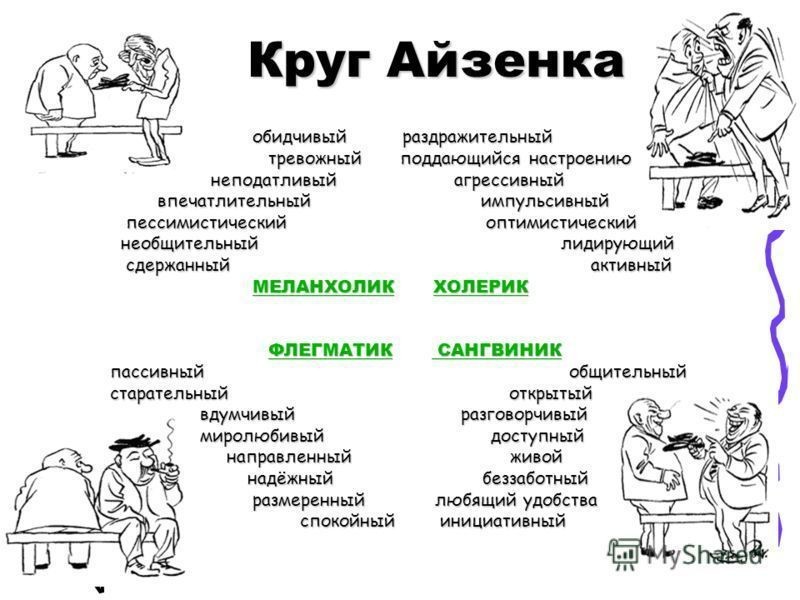 Тип темпераментаОписаниеПреимуществаНедостаткиСангвиник (от лат. «сангвис» кровь)уравновешен, общителен, практичен, выдержан.Флегматик (от греч. «флегма» - слизь) вдумчив, миролюбив, надежен, старателен, неразговорчив.Холерик (от греч. «холе» - красно-желтая желчь)порывист, энергичен, эмоционален, не сдержан.Меланхолик (от греч. «мелайн холе» - черная желчь)тревожен, необщителен, замкнут, угрюм.